Name: ________________________________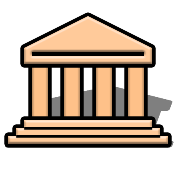 You will research a topic in oceanography or marine biology.  You will be creating a display for our Marine Museum. To begin this project, you will need to demonstrate your research skills.  To begin google “museum exhibits” images. Take some time to look at the images. (About 10 mins)  Find three that interest you and fill out the form below. (Please print a copy of the completed sheet to hand into me at the end of class)Step 1: Find three examples of museums exhibits on line. Exhibit 1: ______________________________________________________What is this exhibit about? _____________________________________________________________________Which elements did you find the most interesting?__________________________________________________________________________________________________________________________________________________________________Exhibit 2: ______________________________________________________What is this exhibit about? _____________________________________________________________________Which elements did you find the most interesting?__________________________________________________________________________________________________________________________________________________________________Exhibit 3: ______________________________________________________What is this exhibit about? _____________________________________________________________________Which elements did you find the most interesting?__________________________________________________________________________________________________________________________________________________________________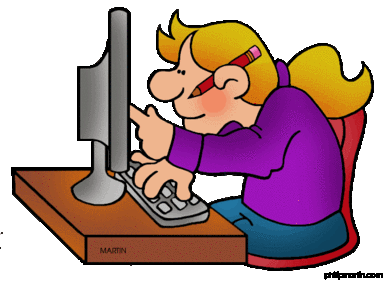 You will be creating an exhibit for our museum. Please start researching which area of our Marine Museum you would like to focus on.  Marine Museums can includeOcean lifeNatural phenomenonOcean problems and/or disastersScience and Technology related to ocean or ocean environmentsOther marine or ocean themesPlease begin by choosing three areas you would like to explore________________________________________________________________________________________________________________________________________________________________________Begin with Topic 1 : _____________________________________________Do a quick internet search and find three websites about your topic.  Write the name of the website on the left and write 5 notes on the right that you found on the website.  If you cannot find 5 notes on the website, this website is not an acceptable research tool and you will need to find a different website.Begin with Topic 2 : _____________________________________________Do a quick internet search and find three websites about your topic.  Write the name of the website on the left and write 5 notes on the right that you found on the website.  If you cannot find 5 notes on the website, this website is not an acceptable research tool and you will need to find a different website.Begin with Topic 3 : _____________________________________________Do a quick internet search and find three websites about your topic.  Write the name of the website on the left and write 5 notes on the right that you found on the website.  If you cannot find 5 notes on the website, this website is not an acceptable research tool and you will need to find a different website.After reviewing your basic research.  Choose an area you would like to focus on.  Search exhibits, dioramas, posters and other visual aids in your area of study on the internet.  Fill in the following formMy chosen area is : _________________________________________________Brainstorming Ideas (Include quick sketches or pictures of what you would like to include and the general information you will be including.Name: _________________________________________________________Topic and Title __________________________________________________Section of the Museum: ___________________________________________Plan (Include measurements, sketches, materials, information)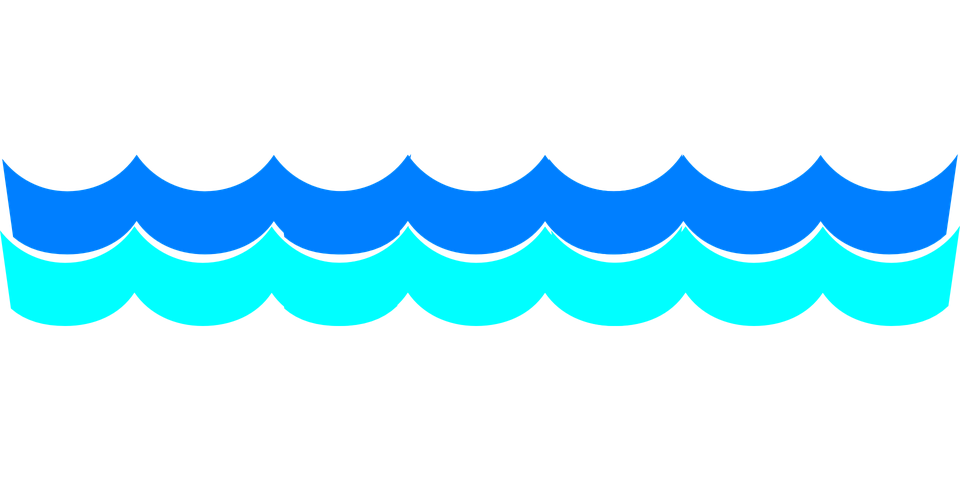 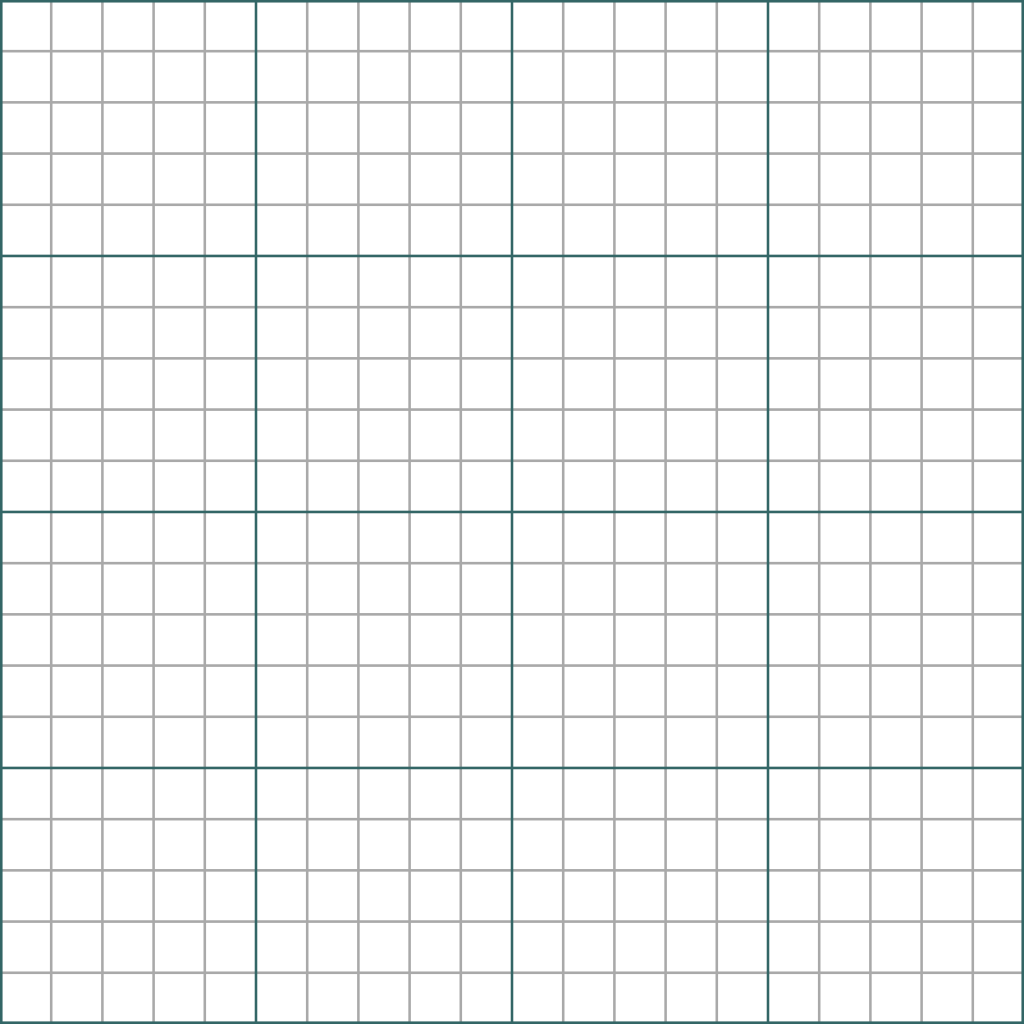 Include all additional information, drafts, and plans on additional paper. Website 112345Website 212345Website 312345Website 112345Website 212345Website 312345Website 112345Website 212345Website 312345DisplayInformation